Publicado en TUCSON, AZ  el 27/08/2021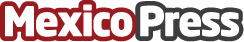 Liberty Star ejecuta un acuerdo de financiación para la perforación del proyecto de oro Red Rock Canyon, en el condado de Cochise, ArizonaLiberty Star Minerals ("Liberty Star" o la "Compañía") (OTCQB:LBSR) una compañía de exploración mineral con sede en Arizona, es el único titular de los Permisos de Exploración Mineral (MEP) del Departamento de Tierras del Estado de Arizona sobre su Prospecto de Oro Red Rock CanyonDatos de contacto:Liberty Star Nota de prensa publicada en: https://www.mexicopress.com.mx/liberty-star-ejecuta-un-acuerdo-de Categorías: Internacional Finanzas Industria Minera http://www.mexicopress.com.mx